	Vadovaudamasi Lietuvos Respublikos vietos savivaldos įstatymo 6 straipsnio 3 punktu, Lietuvos Respublikos vystomojo bendradarbiavimo ir humanitarinės pagalbos įstatymo 11 straipsnio 2 dalimi, Lietuvos Respublikos valstybės ir savivaldybių turto valdymo, naudojimo ir disponavimo juo įstatymo 20 straipsnio 2 dalies 5punktu ir 7 dalimi, Lietuvos Respublikos valstybės ir savivaldybių institucijų ir įstaigų vystomojo bendradarbiavimo veiklos įgyvendinimo ir humanitarinės pagalbos teikimo tvarkos aprašu, patvirtintu Lietuvos Respublikos Vyriausybės      2014 m. kovo 26 d. nutarimu Nr. 278 „Dėl Valstybės ir savivaldybių institucijų ir įstaigų vystomojo bendradarbiavimo veiklos įgyvendinimo ir humanitarinės pagalbos teikimo tvarkos aprašo patvirtinimo“, Pagėgių savivaldybės turto ir valstybės turto valdymo, naudojimo ir disponavimo juo tvarkos aprašo, patvirtinto Pagėgių savivaldybės tarybos 2021 m. kovo 25 d. sprendimo Nr. T-59 „Dėl Pagėgių savivaldybės turto ir valstybės turto valdymo, naudojimo ir disponavimo juo tvarkos aprašo patvirtinimo“, 97 punktu ir atsižvelgdama į labdaros organizacijos „Tarptautinis labdaros fondas „Nezlamnafortetsya“ generalinio direktoriaus 2024 m. vasario 27 d. prašymą, Pagėgių savivaldybės taryba n u s p r e n d ž i a:	1. Perduoti neatlygintinai labdaros organizacijos „Tarptautinis labdaros fondas „Nezlamnafortetsya“ nuosavybėn, kaip humanitarinę pagalbą Ukrainai, Pagėgių savivaldybei nuosavybės teise priklausantį ilgalaikį materialųjį turtą:	1.1. gaisrinės automobilį Gaz - 66, inventorinis Nr. 1060010, valstybinis Nr. ZLJ 491, pagaminimo metai – 1970, įsigijimo vertė – 776,76 Eur, likutinė vertė – 0,00 Eur;	1.2.  gaisrinės automobilį Gaz - 66 AC-30, inventorinis Nr. 15000035, valstybinis Nr. ZLJ 386, pagaminimo metai – 1989, įsigijimo vertė – 12689,12 Eur, likutinė vertė – 0,00 Eur;	1.3. mokyklinį autobusą Volkswagen LT-46, inventorinis Nr. 143, valstybinis Nr. ACD 668, pagaminimo metai – 2004, įsigijimo vertė – 36158,48  Eur, likutinė vertė – 0,00 Eur.	2. Įgalioti Pagėgių savivaldybės merą, jam nesant Pagėgių savivaldybės vicemerą, Savivaldybės vardu pasirašyti šio sprendimo 1 punkte nurodyto turto perdavimo ir priėmimo aktą.	3. Sprendimą paskelbti Teisės aktų registre ir Pagėgių savivaldybės interneto svetainėje www.pagegiai.lt.SUDERINTA:Pagėgių savivaldybės tarybos narys,pavaduojantis savivaldybės merą	                                                        Gintautas StančaitisAdministracijos direktorė                                                                                Dalija Irena EinikienėTeisės, personalo ir civilinės metrikacijos skyriaus vyresnioji specialistė                                                                                       Ingrida ZavistauskaitėŠvietimo, kultūros ir sporto skyriaus vyriausioji specialistė (kalbos ir archyvo tvarkytoja)                                                                        Laimutė Mickevičienė  Parengė Laimutė Šegždienė,Architektūros ir turto valdymo skyriaus vedėjo pavaduotoja                                                          Pagėgių savivaldybės tarybos veiklos reglamento4 priedasSPRENDIMO PROJEKTO „dėl ILGALAIKIO MATERIALIOJO TURTO PERDAVIMO LABDAROS ORGANIZACIJAI „tARPTAUTINIS LABDAROS FONDAS „NEZLAMNA FORTETSYA“NUOSAVYBĖN“AIŠKINAMASIS RAŠTAS2024-02-27	1. Projekto rengimą paskatinusios priežastys, parengto projekto tikslai ir uždaviniai. 	Perduoti neatlygintinai labdaros organizacijos „Tarptautinis labdaros fondas „Nezlamnafortetsya“ nuosavybėn, kaip humanitarinę pagalbą Ukrainai, ilgalaikį materialųjį turtą– gaisrinės automobilius Gaz - 66, 2 vnt. ir mokyklinį autobusą Volkswagen LT-46.	2. Projekto iniciatoriai (institucija, asmenys ar piliečių atstovai) ir rengėjai. Iniciatorius – labdaros organizacijos „Tarptautinis labdaros fondas „Nezlamnafortetsya“ generalinis direktorius, rengėjas – Pagėgių savivaldybės administracijos Architektūros ir turto valdymo skyriaus vedėjo pavaduotoja Laimutė Šegždienė, tel. 8 441 70410.	3. Kaip šiuo metu yra reguliuojami projekte aptarti teisiniai santykiai. Reguliuojami Lietuvos Respublikos vietos savivaldos įstatymo 6 straipsnio 3 punktu, Lietuvos Respublikos vystomojo bendradarbiavimo ir humanitarinės pagalbos įstatymo 11 straipsnio 2 dalimi,Lietuvos Respublikos valstybės ir savivaldybių turto valdymo, naudojimo ir disponavimo juo įstatymo 20 straipsnio 2 dalies 5punktu ir 7 dalimi,Lietuvos Respublikos valstybės ir savivaldybių institucijų ir įstaigų vystomojo bendradarbiavimo veiklos įgyvendinimo ir humanitarinės pagalbos teikimo tvarkos aprašu, patvirtintu Lietuvos Respublikos Vyriausybės  2014 m. kovo 26 d. nutarimu Nr. 278 „Dėl Valstybės ir savivaldybių institucijų ir įstaigų vystomojo bendradarbiavimo veiklos įgyvendinimo ir humanitarinės pagalbos teikimo tvarkos aprašo patvirtinimo“, Pagėgių savivaldybės turto ir valstybės turto valdymo, naudojimo ir disponavimo juo tvarkos aprašo, patvirtinto Pagėgių savivaldybės tarybos 2021 m. kovo 25 d. sprendimu Nr. T-59 „Dėl Pagėgių savivaldybės turto ir valstybės turto valdymo, naudojimo ir disponavimo juo tvarkos aprašo patvirtinimo“, 97 punktu.	4. Kokios siūlomos naujos teisinio reguliavimo nuostatos, kokių teigiamų rezultatų laukiama.Priėmus šį sprendimą, bus suteikta humanitarinė pagalba Ukrainai. 	5. Galimos neigiamos priimto projekto pasekmės ir kokių priemonių reikėtų imtis, kad tokiųpasekmių būtų išvengta:  priėmus sprendimą neigiamų pasekmių nenumatoma. 	6. Kokius galiojančius aktus (tarybos, mero, savivaldybės administracijos direktoriaus)reikėtų pakeisti ir panaikinti, priėmus sprendimą pagal teikiamą projektą: kitų galiojančių aktų keisti ar naikinti nereikės.	7. Sprendimo projektui įgyvendinti reikalingos lėšos, finansavimo šaltiniai.Nereikalinga.	8. Sprendimo projekto rengimo metu gauti specialistų vertinimai ir išvados.Nėra.	9. Numatomo teisinio reguliavimo poveikio vertinimo rezultatai.Nėra.	10. Sprendimo projekto antikorupcinis vertinimas.Nereikalingas.11. Kiti, iniciatoriaus nuomone, reikalingi pagrindimai ir paaiškinimai.Nėra.12. Pridedami dokumentai.Labdaros organizacijos „Tarptautinis labdaros fondas „Nezlamnafortetsya“ generalinio direktoriaus 2024 m. vasario 27 d. prašymas.Architektūros ir turto valdymo skyriausvedėjo pavaduotoja                                                                                                 Laimutė ŠegždienėProjektas 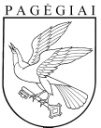 Pagėgių savivaldybės tarybasprendimasdėl ILGALAIKIO MATERIALIOJO TURTO PERDAVIMO LABDAROS ORGANIZACIJAI „tARPTAUTINIS LABDAROS FONDAS „NEZLAMNA FORTETSYA“NUOSAVYBĖN2024 m. vasario 27 d. Nr. T1-63Pagėgiai